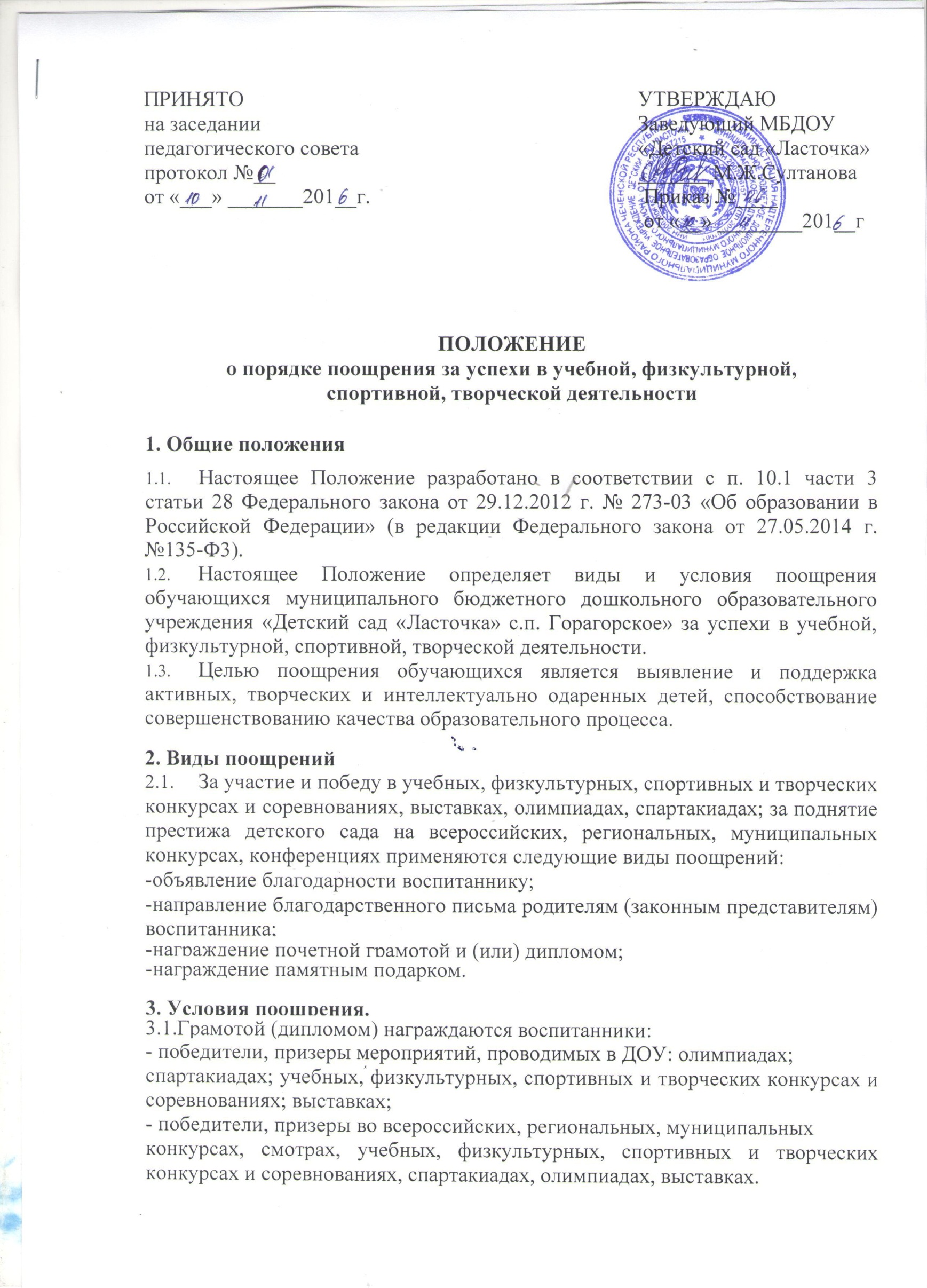 3.2.Благодарственным письмом награждаются:- воспитанники, принимавшие активное участие в организации ипроведении мероприятий:- всероссийских, региональных, муниципальных конкурсах;-учебных, физкультурных, спортивных и творческих конкурсов и соревнованиях; выставках; олимпиадах; спартакиадах и т.п., организуемых в ДОУ;- воспитанники за конкретные достижения, связанные с успехами в учебной, физкультурной, спортивной и творческой деятельности;- родители (законные представители) воспитанников, достигшихвысоких показателей в учебной, физкультурной, спортивной и творческой деятельности;- родители, оказавшие большую помощь и поддержку развитию ДОУ, ворганизации мероприятий.3.3. Ценным подарком награждаются воспитанники:- победители, призеры учебных, физкультурных, спортивных итворческих конкурсов и соревнований; олимпиад; спартакиад; выставок.          4.Принципы применения поощрений.     Применение мер поощрения, установленных в ДОУ, основано на следующихпринципах:- единства требований и равенства условий применения поощрений для всех воспитанников;- гласности;- поощрения исключительно за личные заслуги и достижения воспитанников;- стимулирования эффективности и качества деятельности;- взаимосвязи системы морального и материального поощрения5.Порядок предоставления поощрения.5.1.Благодарность заведующего ДОУ (Благодарственное письмо, почетная грамота или диплом) объявляется воспитанникам за конкретные достижения, связанные с успехами в общественной, спортивной деятельности, участием в мероприятиях (конкурсы, соревнования, смотры, выставки и т.п.) международного, всероссийского, регионального, муниципального уровней.5.2.Благодарность объявляется приказом заведующего ДОУ, оформляется на специальном бланке.5.3.Ходатайство об объявлении благодарности оформляется воспитателем с указанием конкретных достижений воспитанников ДОУ.5.4.Благодарственное письмо родителям воспитанников вручается родителям воспитанника, достигшего высоких показателей в трудовой деятельности, спорте, творчестве, общественной деятельности.5.5.Оформляется на специальном бланке с указанием фамилии, имен, отчества родителей воспитанника ДОУ.5.6.Зачитывается в торжественной обстановке и направляется в адрес родителей воспитанника ДОУ.5.7.Поощрения объявляются в приказе по ДОУ, применяются в обстановке широкой гласности, доводятся до сведения воспитанников.5.8.Информация о поощрении воспитанников ДОУ выкладывается на сайт.